РОССИЙСКАЯ ФЕДЕРАЦИЯКАРАЧАЕВО-ЧЕРКЕССКАЯ РЕСПУБЛИКАУРУПСКИЙ МУНИЦИПАЛЬНЫЙ РАЙОНАДМИНИСТРАЦИЯ ЗАГЕДАНСКОГО СЕЛЬСКОГО ПОСЕЛЕНИЯПОСТАНОВЛЕНИЕ22.07.2021                                   пос.Пхия                                                       № 12Об утверждении порядка установки указателей 
с наименованиями улиц и номерами домов на территории
Загеданского сельского поселения Урупского
муниципального района Карачаево-Черкесской Республики В соответствии с Федеральным законом от 06.10.2003 № 131-ФЗ «Об общих принципах организации местного самоуправления в Российской Федерации»,  Правилами благоустройства территории Загеданского сельского поселения, руководствуясь Уставом Загеданского сельского поселения 
ПОСТАНОВЛЯЮ:1. Утвердить Порядок установки указателей с наименованиями улиц и номерами домов на территории Загеданского сельского поселения  (приложение).
2.Установить, что указатели с наименованиями улиц и номерами домов на территории Загеданского сельского поселения  подлежат приведению в соответствие с Порядком установки указателей с наименованиями улиц и номерами домов на территории  Загеданского сельского поселения.
3. Контроль за исполнением настоящего постановления  оставляю за собой.4. Настоящее постановление  подлежит официальному опубликованию (обнародованию) в установленном порядке и вступает в силу со дня его официального опубликования (обнародования).И. о главы администрацииЗагеданского сельского поселения                                       М.Т.МалсугеноваПриложение
к постановлению
от 22.07.2021 №12ПОРЯДОК УСТАНОВКИ УКАЗАТЕЛЕЙ С НАИМЕНОВАНИЯМИ УЛИЦ И НОМЕРАМИ ДОМОВ НА ТЕРРИТОРИИ ЗАГЕДАНСКОГО СЕЛЬСКОГО ПОСЕЛЕНИЯ УРУПСКОГО МУНИЦИПАЛЬНОГО РАЙОНА КАРАЧАЕВО-ЧЕРКЕССКОЙ РЕСПУБЛИКИ
1. Порядок установки указателей с наименованиями улиц и номерами домов на территории Загеданского сельского поселения  (далее - Порядок) определяет единые требования к указателям с наименованиями улиц и номерами домов (далее - адресный указатель), размещаемым на фасадах индивидуальных жилых домов, нежилых зданий, строений, сооружений (далее - здания) на территории Загеданского сельского поселения.

2. Установка адресных указателей на индивидуальных жилых домах осуществляется за счет бюджета администрации Загеданского сельского поселения. В случае ввода объекта (этапа строительства объекта) капитального строительства в эксплуатацию в установленном порядке установка адресных указателей осуществляется за счет средств застройщиков после присвоения адреса объекту недвижимости.

3. Адресные указатели размещаются на фасадах зданий в соответствии со следующими требованиями:

- адресные указатели должны иметь привязку к вертикальной оси простенка, архитектурным членениям фасада здания и единой вертикальной отметке размещения адресных указателей на соседних зданиях, размещаться на участках фасада зданий, свободных от выступающих архитектурных деталей, внешних заслоняющих объектов (деревьев, построек);

- адресные указатели устанавливаются на высоте от 2,5 м до 3,5 м от уровня земли на расстоянии от 0,5 м до 1,5 м от угла здания;

- адресные указатели на зданиях устанавливаются на наружном и внутреннем фасадах, а на зданиях, расположенных на пересечении улиц, - дополнительно на торцевой стороне фасада;

- при протяженности здания более 500 м через каждые 75 - 90 м устанавливаются дополнительные адресные указатели на наружном фасаде здания;


- при длине фасада здания от 100 м до 500 м адресные указатели устанавливаются с двух сторон наружного фасада здания;

- установка адресных указателей осуществляется с левой стороны фасада здания, имеющего четные номера, с правой стороны фасада здания, имеющего нечетные номера (за левую и правую стороны следует принимать положение объекта, если смотреть на него по ходу движения от начала улицы, переулка, проезда);

- на зданиях, расположенных вдоль объектов улично-дорожной сети с односторонним движением транспорта, адресные указатели размещаются на стороне фасада, ближней по направлению движения транспорта.

4. На индивидуальных жилых домах адресные указатели могут быть установлены на ограждении земельного участка на высоте от 1,5 м до 2 м от уровня земли на расстоянии не более 1 м от угла ограждения земельного участка. При меньшей высоте ограждения земельного участка - с отступом вниз 0,1 м от верхнего края ограждения земельного участка.

5. Адресные указатели должны изготавливаться из антикоррозийных материалов или иметь защитное покрытие. Элементы креплений не должны искажать информацию, расположенную на лицевой поверхности. Адресные указатели должны содержаться в чистоте и технически исправном состоянии. 

6. При размещении адресных указателей на территории  поселения- наименования: улица, проезд, переулок и т.п. - пишутся полностью;

- наименование улиц выполняется в белом цвете на синем фоне, номера выполняются в синем цвете на белом фоне. Допускается раздельное размещение наименования улицы и номера дома;


7. Визуализация адресных указателей определена в приложении к Порядку.Приложение
к Порядку Визуализация адресных указателей
Примерные адресные указатели, для заказа и размещения на территории поселения: 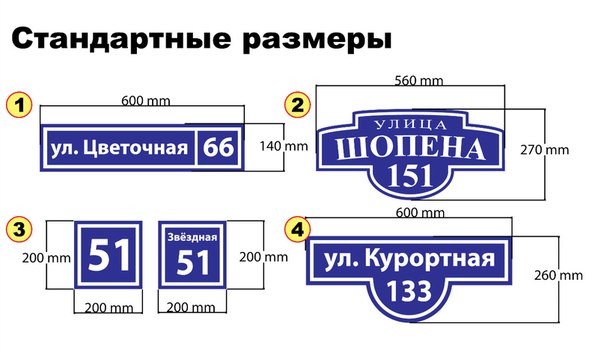 